Diamant wsparł jarociński ZHP! Dobre Działania sfinansują "smoczy zew"Niedawno rozdano nagrody VI edycji konkursu. Zgłosiło się do niej niemal 700 inicjatyw, których celem jest rozwój działań lokalnych. Mieszkańcy wielu polskich miejscowości opisali w nich swoje potrzeby, mające zintegrować sąsiedzkie grupy społeczne. W lutym, jury marki Diamant nagrodziło 4 organizacje, które w najbliższych miesiącach zrealizują cele rozwoju i aktywacji mieszkańców.Diamant nagrodził dotychczas 17 organizacji, kół zainteresowań, stowarzyszeń, ośrodków lub osób prywatnych, które od 2021 roku działają w myśl integracji wspólnot. Wiedząc, że żyjemy razem jednak często obok siebie – Diamant wdrożył program mający na celu rozwój lokalnych inicjatyw i tradycji regionu – zwłaszcza tych realizowanych wokół cukrowni Diamant.Nagrodzone inicjatywy otrzymały dotychczas po 3000 zł – zakupiono m.in. sprzęt dla ochotniczej straży pożarnej, budki lęgowe dla zagrożonych ptaków, zorganizowano także warsztaty wiedzy o ekologii czy roli owadów w przyrodzie dla dzieci i młodzieży. Odbyły się też warsztaty glamour oraz plenerowe spotkanie dla kobiet, podczas których pokazano jak stworzyć naturalne kosmetyki. Dobre Działania Diamant zadbały też o sportowe imprezy integracyjne dla rodzin z dziećmi czy zakup sprzętu tenisowego dla jednego z kół zainteresowań. Jury marki Diamant w lutym ponownie zasiadło do obrad i wyłoniło kolejne warte nagrody inicjatywy, nadesłane pod koniec ubiegłego roku. Wśród nich projekt o tajemniczej nazwie "smoczy zew"."Smoczy zew" w Jarocinie zorganizowany przez regionalny odział ZHPZwiązek Harcerstwa Polskiego od dziesiątek lat dba o rozwój dzieci i młodzieży w zakresie profilaktyki i promocji zdrowego stylu życia. Oddział w Jarocinie kontynuuje tę tradycję i chce zorganizować cykl zajęć pozalekcyjnych, skupiających się m.in. na teorii i praktyce pierwszej pomocy, zdrowego odżywiania, ćwiczenia tężyzny ciała w różnych formach, tańcu, jodze, wiedzy nt. używek, radzeniu sobie z uzależnianiami czy wycieczkach i wędrówkach po najbliższej okolicy. Projekt Smoczy Zew składa się z 10 spotkań i wydarzeń dla dzieci i młodzieży, a także finałowego obozu integracyjnego, który w całości finansuje marka Diamant. Jedna z największych cukrowych firm w Polsce pozytywnie oceniła projekt z racji bliskich wartości szerzonych przez ZHP wśród dzieci – wartości, które zanikają w dzisiejszym społeczeństwie. Voucher z nagrodą Dobre Działania dla Hufca ZHP Ziemi Jarocińskiej z ponad 100-letnią historią został przekazany oficjalnie w połowie lutego w cukrowni w Środzie Wielkopolskiej.***Program Dobre Działania Diamant to cykliczny konkurs grantowy, który od 2021 przyznaje nagrody w formie vouchera o wartości 3000 zł. Każdy pomysł może okazać się zwycięski, ważne, aby aktywizował mieszkańców miejscowości, dbał o tradycję czy historię regionu, a także wspierał jego rozwój. Aktualnie zbierane są zgłoszenia do VIII edycji, która potrwa do końca maja 2023. Formularz znajduje się na stronie konkursu www.dobredzialania.pl.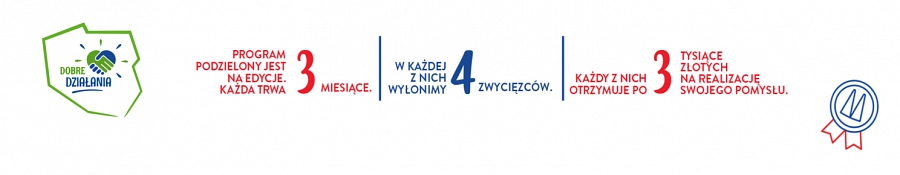 